JOURNEES SPORTIVES HIVERNALES DU CO DES COLLINES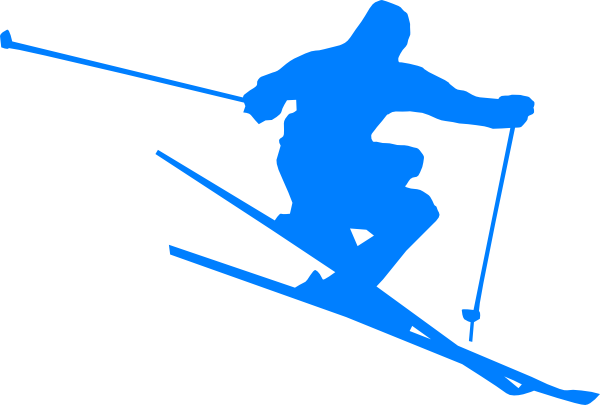  27 et 28 JANVIER 2022FEUILLE D’INSCRIPTION 9CO A RENDREINSCRIPTION DE L’ELEVE (OBLIGATOIRE)Coche l’activité qui te plaît puis le niveau pour le ski et le snowboardINSCRIPTION D’UN(E) ACCOMPAGNANT(E) : CERCLE FAMILIAL (FACULTATIF) NON, je ne peux pas venir et ne connais personne qui pourrait accompagner un groupe. OUI, je peux venir (veuillez remplir vos coordonnées ci-dessous).Seule la signature des parents valide l’inscription de manière définitive !Signature des parents pour le prochain cours d’EPH : …………………………………………………………….Nom – prénom : ………………………………………………………………………..Classe : …………………………………… SKI  SNOWBOARD Débutants Moyens  Bons  Très bons Freestyle (TB) Débutants Moyens  Bons  Très bons Freestyle (TB)Nom-prénom de l’accompagnant(e) :Nom-prénom de l’accompagnant(e) :Nom-prénom de l’accompagnant(e) :Nom-prénom de l’accompagnant(e) :Nom-prénom de l’accompagnant(e) :Email :Email :Date de naissance :Date de naissance :Date de naissance :Natel :Natel :NB : vous devez être assuré contre les accidentsNB : vous devez être assuré contre les accidentsNB : vous devez être assuré contre les accidentsSKI ET SNOWBOARDSKI ET SNOWBOARDSKI ET SNOWBOARDSKI ET SNOWBOARDSKI ET SNOWBOARD ski moyens ski bons ski très bons ski moyens ski bons ski très bons snowboard moyens snowboard bons snowboard très bons snowboard moyens snowboard bons snowboard très bonsNB : Snowboard réservé aux premiers inscrits uniquement)DISPONIBILITE SKI ET SNOWBOARDDISPONIBILITE SKI ET SNOWBOARDDISPONIBILITE SKI ET SNOWBOARDDISPONIBILITE SKI ET SNOWBOARDDISPONIBILITE SKI ET SNOWBOARD jeudi 27 janvier 2022 jeudi 27 janvier 2022 vendredi 28 janvier 2022 vendredi 28 janvier 2022 vendredi 28 janvier 2022Je souhaite accompagner l’élève suivant(e) : nom – prénom - classeJe souhaite accompagner l’élève suivant(e) : nom – prénom - classeJe souhaite accompagner l’élève suivant(e) : nom – prénom - classeJe souhaite accompagner l’élève suivant(e) : nom – prénom - classeJe souhaite accompagner l’élève suivant(e) : nom – prénom - classeJe le/véhiculerai : Je le/véhiculerai : Je le/véhiculerai : Je le/véhiculerai : Je le/véhiculerai :  le jeudi 27 janvier le vendredi 28 janvier le vendredi 28 janvier il/elle monte en car  je monte en car également il/elle monte en car  je monte en car également